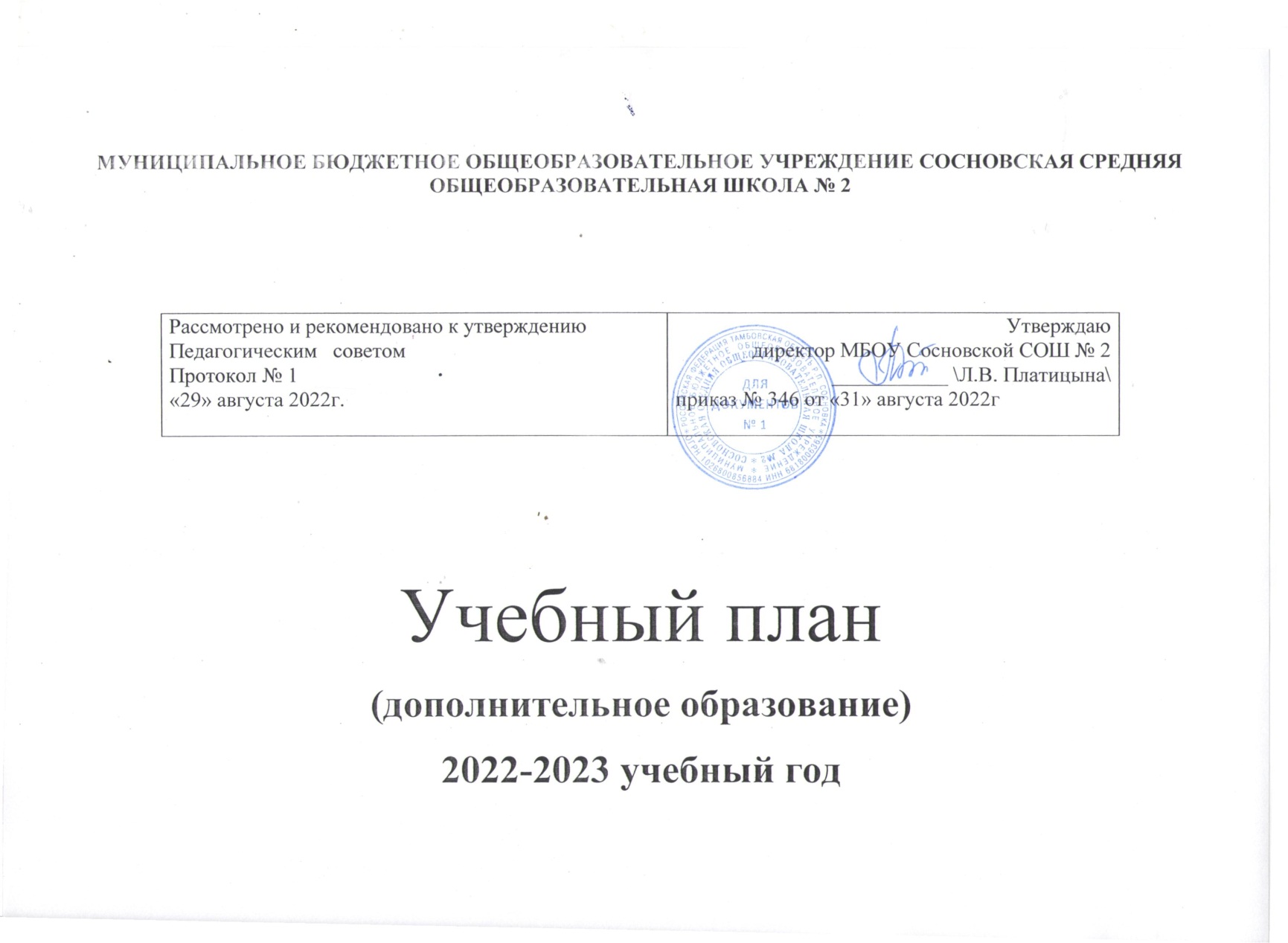 МБОУ Сосновская СОШ № 2медиа-планпо информированию педагогов, обучающихся и родителей (законных представителей) о достижении целей и задач школой по участию в реализации национального проекта «Успех каждого ребенка» создание новых мест дополнительного образования в рамках национального проекта «Образование»Муниципальное образование/образовательная организацияНаименование материала/тематика (информационный повод)ПериодФорматОтветственный исполнительСосновский районМБОУ Сосновская СОШ № 2В рамках федерального проекта «Успех каждого ребенка» национального проекта «Образование» в школе будут открыты новые места дополнительного образования  художественной направленности «Школьный театр»сентябрь 2022- январь 2023В информационных чатах группах социальных сетей, публикации на сайте ОУ, педагогический и методический Советы, родительские собрания, местные СМИАдминистрация школыСосновский районМБОУ Сосновская СОШ № 2Размещение информациио внедрении ПФДО имоделей доступности ДОна сайте ОУПостоянно  Информированиевсех участниковсистемыдополнительногообразования школы оключевыхнаправлениях и целевой модели ДО (Инфографика, статьи)Педагог-организаторСосновский районМБОУ Сосновская СОШ № 2Формирование и согласование перечня средств обучения и воспитания для создания новых мест дополнительного образования  художественной направленности «Школьный театр»сентябрь –декабрь 2022Совещание при директореАдминистрация школы,педагог-организаторСосновский районМБОУ Сосновская СОШ № 2Разработка и утверждение дорожной карты создания новых мест дополнительного образования детей художественной направленности «Школьный театр»октябрь 2022-февраль 2023Педагогический Совет, методический СоветАдминистрация школы,педагог-организаторСосновский районМБОУ Сосновская СОШ № 2Информирование общественностио промежуточных итогах ипланируемыхрезультатах школы по открытию новых мест дополнительного образования  художественной направленности «Школьный театр»мар-апрель 2023Интернет-чаты, статьи, пост-релиз, СМИАдминистрация школыСосновский районМБОУСосновская СОШ № 2Информирование участников образовательного процесса о важных мероприятиях в рамках реализации проектасоздания новых мест дополнительного образования детей художественной направленности «Школьный театр»май 2023Интернет-сообщества, публикации на сайте ОУ, совещания, родительские собрания, школьные СМИАдминистрация школы,педагог-организатор